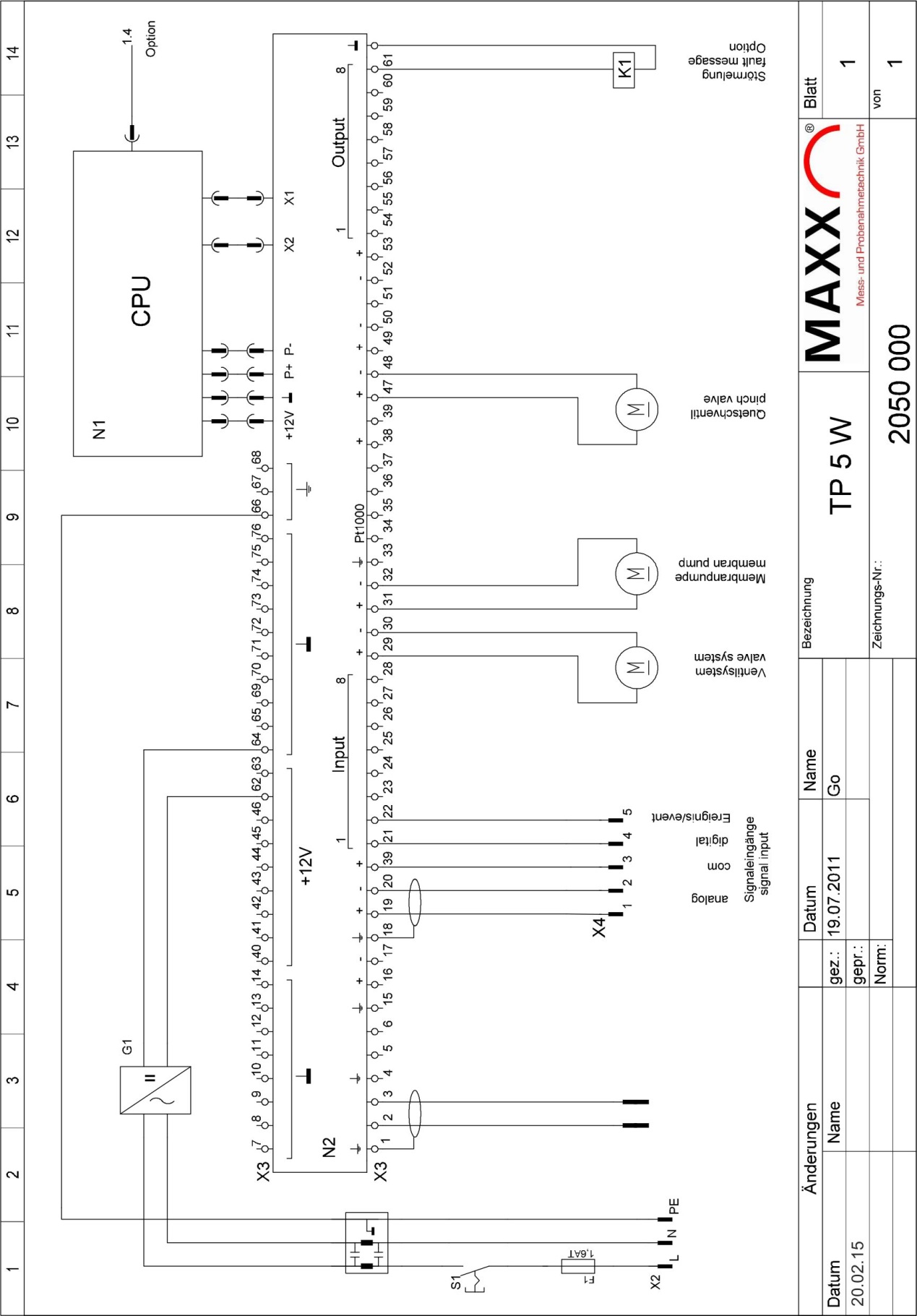 Circuit diagram TP5 W 